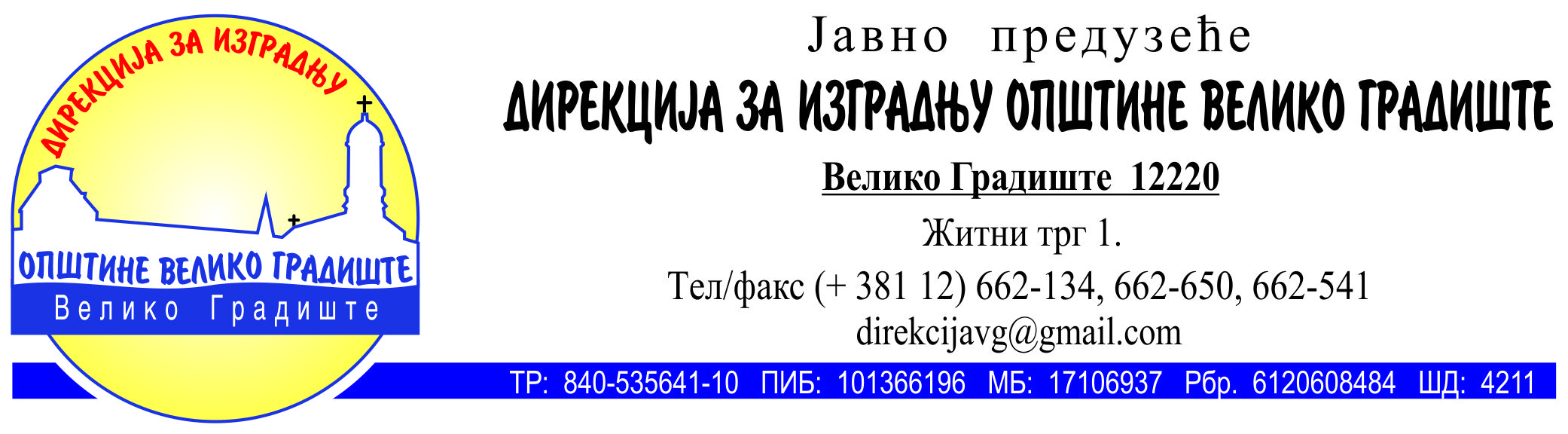 Наш број: 150/2015-ЈНДатум: 11.03.2015. годинеПОЈАШЊЕЊЕ КОНКУРСНЕ ДОКУМЕНТАЦИЈЕНаручилац на основу члана 63. став 1. Закона о јавним набавкама врши допуну конкурсне документације за ЈН 8/2015 - орезивање дрвећа на јавним површинама и то на страни 14 конкурсне документације где је дато:„12. ПОДАЦИ О ВРСТИ, САДРЖИНИ, НАЧИНУ ПОДНОШЕЊА, ВИСИНИ И РОКОВИМА ОБЕЗБЕЂЕЊА ИСПУЊЕЊА ОБАВЕЗА ПОНУЂАЧАПонуђач је дужан да у тренутку закључења уговора достави средство финансијског обезбеђења за добро извршење посла и то:- Бланко сопствену меницу, која мора бити евидентирана у Регистру меница. Меница мора бити оверена печатом и потписана од стране лица овлашћеног за заступање, а уз исту мора бити достављено попуњено и оверено менично овлашћење- писмо, са назначеним износом од 10% од вредности уговора без ПДВ-а. Уз меницу мора бити достављена копија картона депонованих потписа који је издат од стране пословне банке коју понуђач наводи у меничном овлашћењу – писму. Рок важења менице је 60 дана од дана отварања понуда.“Измена је у року важења менице, тако да треба да стоји:„Рок важења менице је онолико колико траје рок за испуњење уговорне обавезе понуђача, односно до31.12.2015. године“Комисија за јавну набавку______________________